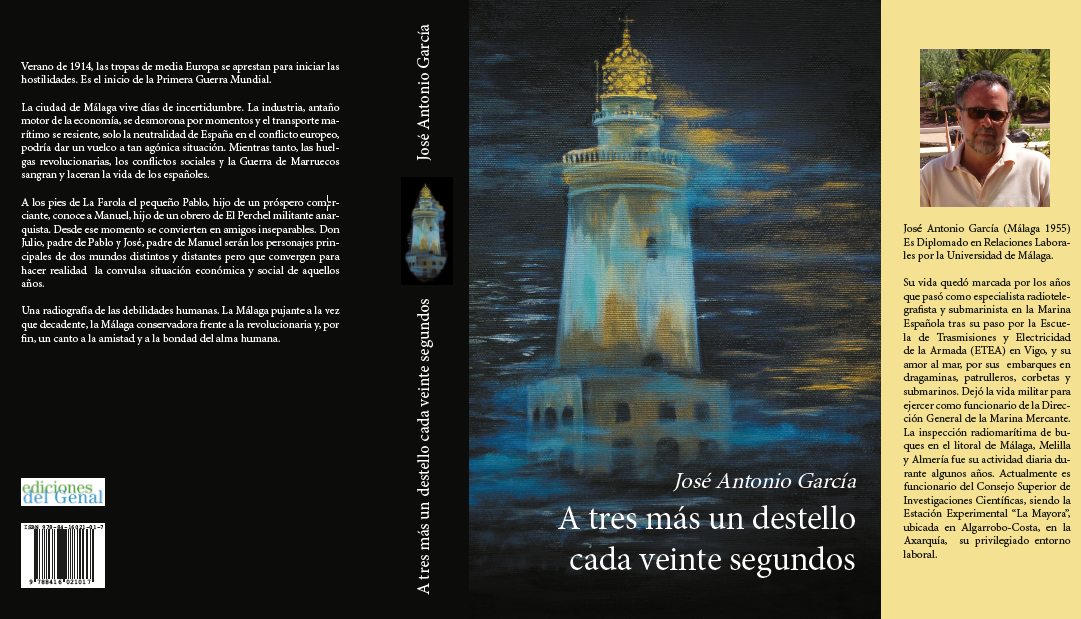 Presentación del libro“A tres más un destello cada veinte segundos”           Martes 10 de  diciembre de 2013 a 20:00 horas.Salón de actos de La Diputación de Málaga, Biblioteca Cánovas del Castillo en C/Ollerías .34